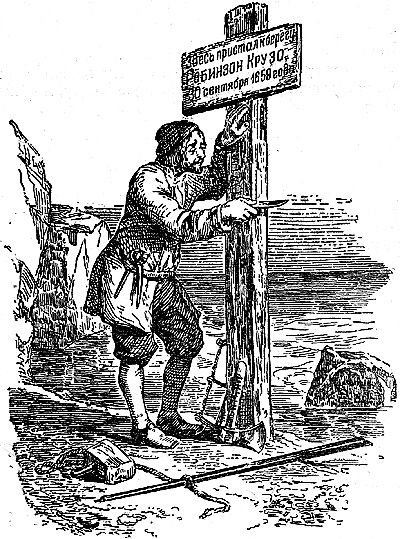 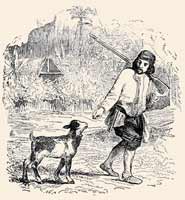 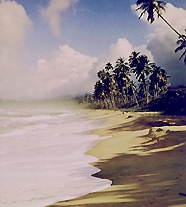 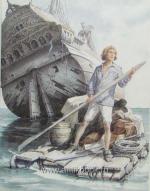 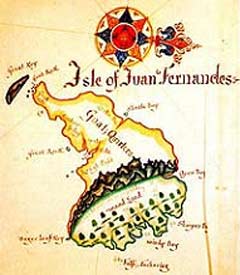 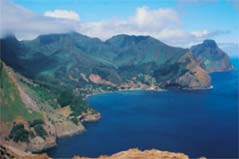 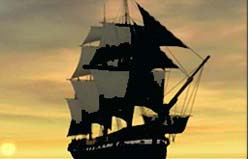 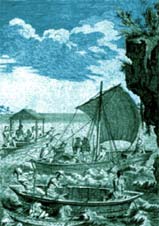 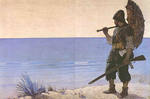 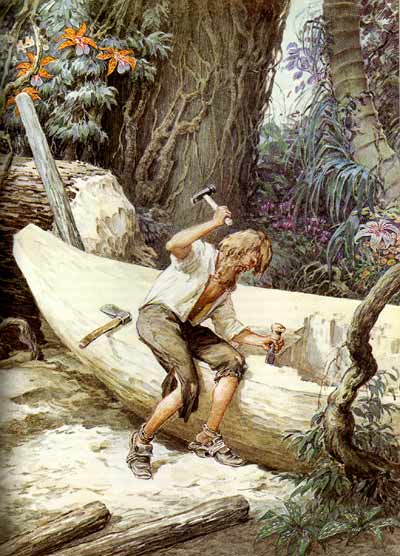 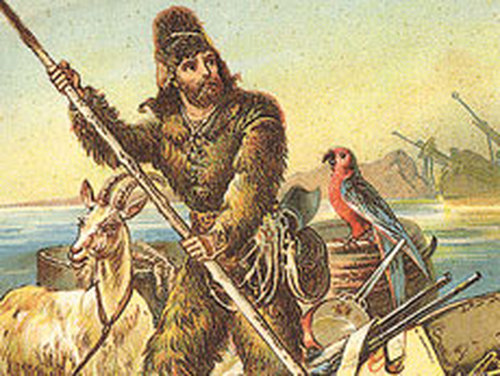 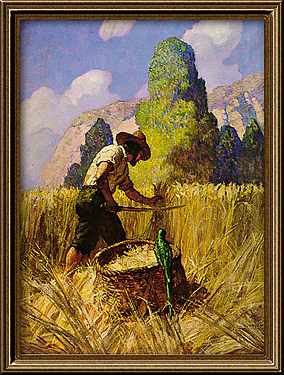 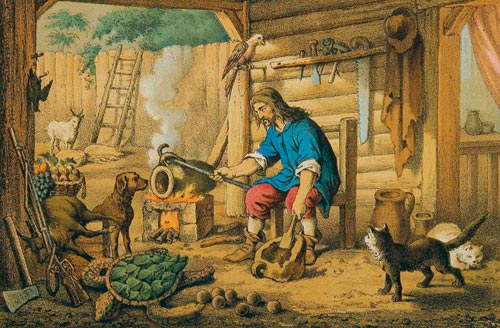 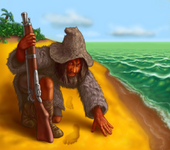 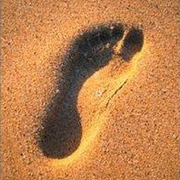 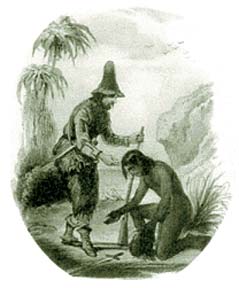 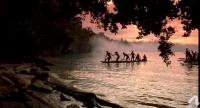 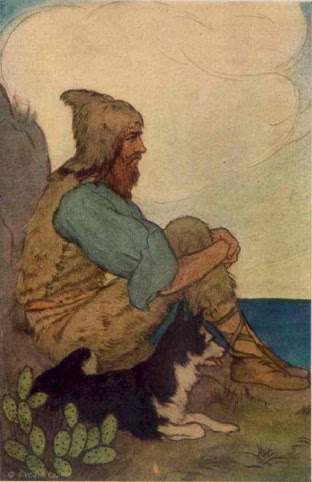 Правила игры:Пройди по острову, на котором оказался  Робинзон Крузо и вернись на корабль.Удачи тебе в этой увлекательной игре!Авторы-составители игры : Гусева Евгения и Канунников Артур,  учащиеся 6 в и 6 б кл. МОУ «СОШ №30 им.Н.Н.Колокольцова»Преподаватели: Бобровская Л.В., Федорченко С.В.